РЕШЕНИЕРуководствуясь статьей 37 Федерального закона  от 06.10.2003 № 131-ФЗ «Об общих принципах организации местного самоуправления в Российской Федерации», статьей 49 Устава Петропавловск-Камчатского городского округа, Решением Городской Думы Петропавловск-Камчатского городского округа         от 17.03.2015 № 307-нд «О порядке проведения конкурса на замещение должности Главы администрации Петропавловск-Камчатского городского округа», Городская Дума Петропавловск-Камчатского городского округаРЕШИЛА:1. Признать конкурс на замещение должности Главы администрации Петропавловск-Камчатского городского округа, назначенный решением Городской Думы Петропавловск-Камчатского городского округа от 25.03.2015 
№ 715-р, несостоявшимся.2. Назначить повторное проведение конкурса на замещение должности Главы администрации Петропавловск-Камчатского городского округа. 3. Установить: 1) дату, время и место проведения первого этапа: 29 июля 2015 года               в 1500 часов по адресу: г.Петропавловск-Камчатский, ул.Ленинская, 14,              кабинет 429;2) место и время приема документов: г.Петропавловск-Камчатский,              улица Ленинская, дом 14, кабинет 411, в рабочие дни (понедельник – пятница) с 830 часов до 1730 часов (во время перерыва с 1300 часов до 1400 часов и в выходные дни - субботу и воскресенье прием документов не осуществляется);3) дату и время окончания приема документов: 27 июля 2015 года 
в 1700 часов.4. Создать конкурсную комиссию по проведению конкурса на замещение должности Главы администрации Петропавловск-Камчатского городского округа в следующем составе:председатель конкурсной комиссии:секретарь конкурсной комиссии:5. Конкурсной комиссии опубликовать в газете «Град Петра и Павла» и разместить на официальных сайтах Городской Думы Петропавловск-Камчатского городского округа, администрации Петропавловск-Камчатского городского округа в информационно-телекоммуникационной сети «Интернет» объявление о проведении конкурса на замещение должности Главы администрации Петропавловск-Камчатского городского округа.6. Опубликовать настоящее решение в газете «Град Петра и Павла».7. Настоящее решение вступает в силу со дня его подписания.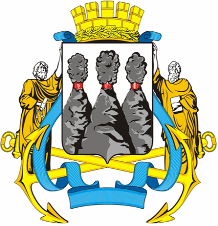 ГОРОДСКАЯ ДУМАПЕТРОПАВЛОВСК-КАМЧАТСКОГО ГОРОДСКОГО ОКРУГАот 26.06.2015 № 772-р34-я сессияг.Петропавловск-КамчатскийО признании конкурса на замещение должности Главы администрации Петропавловск-Камчатского городского округа несостоявшимся и повторном проведении конкурса на замещение должности Главы администрации Петропавловск-Камчатского городского округа Слыщенко К.Г.-Глава Петропавловск-Камчатского городского округа, исполняющий полномочия председателя Городской Думы Петропавловск-Камчатского городского округа;Катрук Т.О.-заместитель руководителя аппарата Городской Думы Петропавловск-Камчатского городского округа – начальник юридического отдела;члены конкурсной комиссии:члены конкурсной комиссии:члены конкурсной комиссии:Кирносенко А.В.-заместитель председателя Городской Думы Петропавловск-Камчатского городского округа, председатель Комитета Городской Думы по местному самоуправлению и межнациональным отношениям;3 кандидатуры для включения в состав конкурсной комиссии, назначенные Губернатором Камчатского края.3 кандидатуры для включения в состав конкурсной комиссии, назначенные Губернатором Камчатского края.3 кандидатуры для включения в состав конкурсной комиссии, назначенные Губернатором Камчатского края.Глава Петропавловск-Камчатского городского округа, исполняющий полномочия председателя Городской ДумыК.Г. Слыщенко